EXERCISES FOR GRADE 6 – UNIT 7B. VOCABULARY - TỪ VỰNGC.	EXERCISES - BÀI TẬP THỰC HÀNHPART 1. PHONETICSI.	Find the word which has a different sound in the part underlined. Read the words aloud.1.	A. programme	B. any	C. channel	D. father2.	A. brother	B. weather	C. theater	D. both3.	A. this	B. throw	C. theme	D. think4.	A. either	B. breath	C. clothes	D. feather5.	A. cute	B. just	C. industry	D. hungryII.	Put the words in the box into two groups.PART 2. VOCABULARY & GRAMMARI.	Find one odd word A, B, C or D.1.	A. antenna	B. remote	C. schedule	D. screen2.	A. producer	B. audience	C. on-looker	D. viewer3.	A. character	B. comedy	C. sitcom	D. cartoon4.	A. MC	B. weathergirl	C. newsreader	D. actor5.	A. horror	B. game show	C. romance	D. scienceII.	Circle A, B, C or D for each picture.1.	... is a television programme to give the description of the weather for the next few days.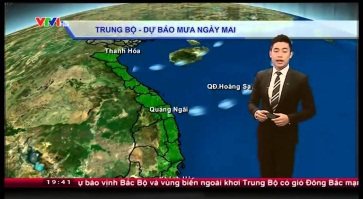 	A. game show	B. weather forecast	C. animal programme	D. dancing2.	A person who acts in a comedy is a...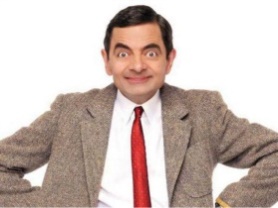 	A. comedian	B. producer	C. MC	D. reporter3.	My daughter likes... because they are funny and colourful.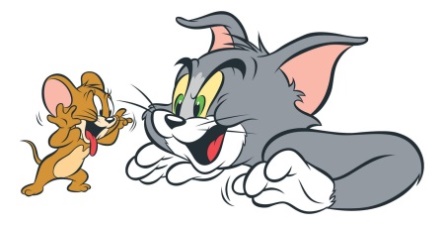 	A. sitcom	B. quiz show	C. novel	D. drama4.	There are many interesting... for entertainment on TV.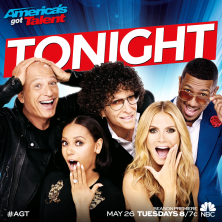 	A. books	B. events	C. news headlines	D. programmesIII.	Use the words in the box to complete the passage below.IV.	Match the questions with answers.Your answers:V.	Make questions for the underlined part in each sentence.1.	MC in the game show "who are millionaires" is Lai Van Sam.2.	People can know about the weather in their regions from the weather forecast.3.	My father watches TV twice a day.4.	The game show lasts sixty minutes.5.	The studio of Viet Nam's national TV station is in Ha Noi.6.	I like Mr. Bean best because he always makes me laugh when I see him on TV.7.	Millions of viewers will watch the EURO football match on TV this evening.8.	Yes, very much. I like documentary most.9.	My mother is watching her favourite programme "the million pound drop".10.	We can meet in front of theater at 7 p.m.VI.	Use but, and, so, because, although to complete sentences.1.	I stayed at home 		 I was ill.2.	My brother loves mountain-climbing very much 		 I am not.3.	My dose friend 		 I have the same hobby.4.	I went to school on time 		 it rained very hard this morning.5.	I lost my money 		 I couldn't buy anything.PART 3. READINGI.	Fill in the blank with a word/ phrase in the box.II.	Reading the passage and decide whether the followings statements are true (T) or false (F).	Television is a product that was invented in 1926 and has been developed over many years and it still continues to be developed. The television was one of many great inventions in the 20th century.	The television is an extremely popular product. Over the years many people have bought the television. Now, there are over 15,000 T.V channels in the world. It is clear that the television is a popular product but it is also bad for your sight. People spend almost 4-8 hours in front of a screen (about a sixth to a third of a day). This results in less time to be physically active, spending time with family, doing homework to the best of their ability and reading. This is bad as reading has been proved to affect how smart you are. Also there are many inappropriate television shows that "hypnotize" children into thinking that something wrong is right or something bad is good. On the other hand, some may argue that television can be good for your education as some television programs are documentaries, contain historical facts and help children stay up to date with the world around them (the news). I think that the television can be good for you if you can control how long you are on it and you watch the right types of programs however, even if you do watch good programs, it will still have an effect on your health and sight.1.	TV was invented in the 20th century.2.	People spend about a sixth to a third of a day watching TV.3.	The writer thinks that TV is not good for you.4.	There are more than 15,000 TV channels in the world.5.	TV is unpopular product.PART 4. WRITINGI.	Use the conjunctions to connect the sentences.1.	 I don't like watching TV much. It hurts my eyes.2.	The newsreader on CNN reads very fast. My sister can hear everything in the news.3. 	She loves football. She doesn't like playing football.4.	VTV3 is my favourite channel. VTV1 is my favourite channel.5.	They're listening to music. They can't hear me.6.	You can read Angels and Demons in the library. You can borrow and read it at home.7.	I like travelling. I like climbing.8.	My mother lost the key. She couldn't enter her house.9.	The game show is on VTV3. The science programme is on VTV2.10.	I can't watch the football match. It is on at 2am.II.	Make sentences using the words and phrases given.1.	There/ many/ music programmes/ TV/ nowadays.2.	Although/ i/like/ sports/ much/ i/ not/ time/ watch/ often.3.	MC/ is/ person/ introduce/ guests/ at the right time/ important events.4.	This programme/ boring/ i/ not/ watch.5.	Mai/ take/ exam/ tomorrow/ she/ not/ watch/ favourite programme.6.	Tom and Jerry/ one/ most/ interesting/ cartoons/ of/ children.7.	If/ you/ want/ know/ weather/ like/ tomorrow/ watch/ weather forecast.8.	Nearly all/ households/ American/ have/ least/ one/ TV.9.	Sitcom/ be / programme/ students/ schools.10.	You/ visit/ Universal studios/ they/ make films/ Hollywood.III.	There is one mistake in each sentences, try to find the mistake and correct it.1.	The show helps me remembering my childhood.2.	Animal programme tell us about the life of animals in the world.3.	Although my sister loves comedy, but she doesn't have time to watch it.4.	This film is very famous in China but not much Vietnamese know it.5.	What kind of TV programme does your grandfather like most?Từ mớiPhiên âmNghĩaaction film/ˈækʃn fɪlm/phim hành độnganimals programme/ˈænɪmlz ˈprəʊɡræm/chương trình thế giới động vậtaudience/ˈɔːdjəns/khán giảcameraman/ˈkæmrəmæn/chuyên viên quay phimchannel/ˈtʃænl/kênhcharacter/ˈkæriktə/nhân vậtchat show/tʃæt ʃəʊ/chương trình tán gẫucomedy/ˈkɔmidi/kịch vui, hài kịchdesigner/diˈzaɪnə/nhà thiết kếdirector/diˈrektə/giám đốc sản xuấtdocumentaries/ˌdɒkjuˈmentriz/phim tài liệugame show/ɡeɪm ʃəʊ/trò chơi truyền hìnhhistorical drama/hɪˈstɒrɪkl ˈdrɑːmə/phim, kịch lịch sửhorror film/ˈhɒrə(r) fɪlm/phim kinh dịMC/ˌem ˈsiː/người dẫn chương trìnhnews/ðə njuːz/bản tin thời sựnewsreader/ˈnjuːzˌriːdə/phát thanh viênproducer/prəˈdjuːsə(r)/nhà sản xuấtquiz show/kwɪz ʃəʊ/trò chơi đố vuireality show/riˈæləti ʃəʊ/chương trình truyền hình thực tếremote control/rɪˈməʊt kənˈtrəʊl/điều khiểnreporter/rɪˈpɔːtə/phóng viênromantic film/rəʊˈmæntɪk fɪlm/phim lãng mạnsitcom/ˈsɪtˌkɔm/tình huống hài kịch (là từ kết hợp của situation và comedy)soap operas /səʊp ˈɒprə/phim dài tậpTV schedule/ˌtiː ˈviː ˈskedʒuːl/lịch phát sóngviewer/ˈvjuːə(r)/khán giảwar film/wɔː(r) fɪlm/phim chiến tranhweather forecast/ˈweðə ˈfɔːkɑːst/bản tin dự báo thời tiếtweatherman/ˈweðəmæn/người đọc tin dự báo thời tiết